Evidence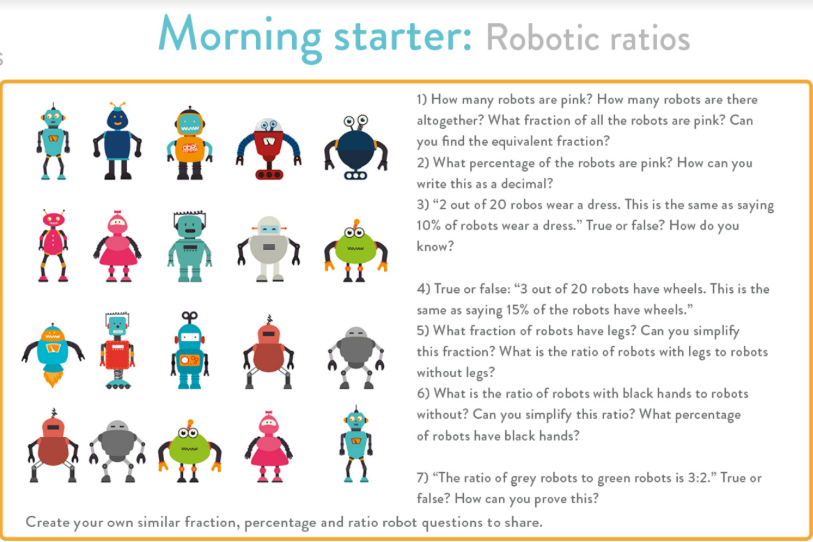 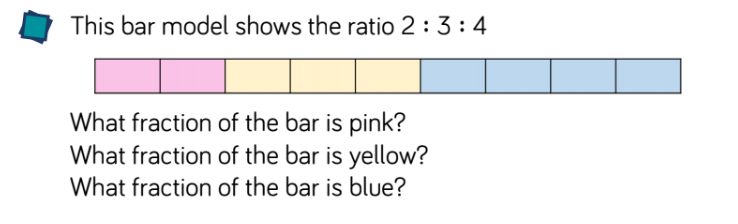 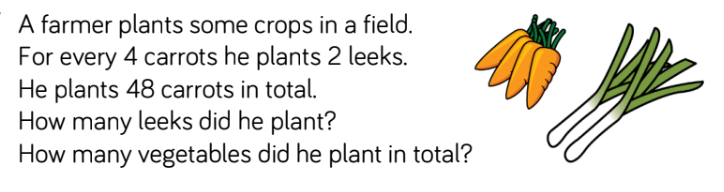 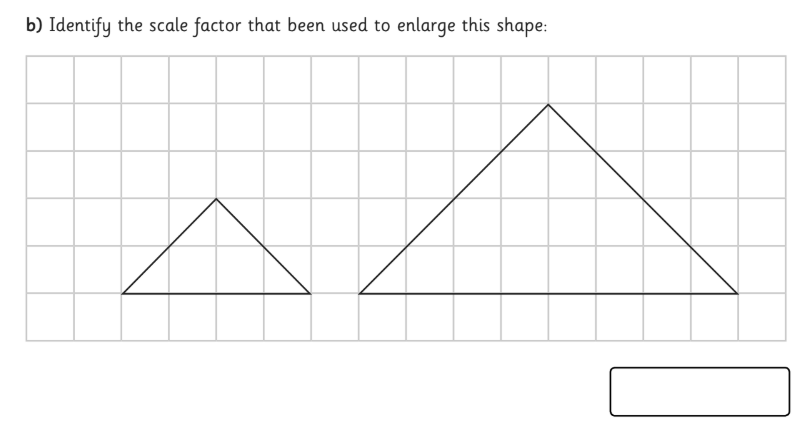 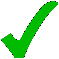 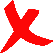 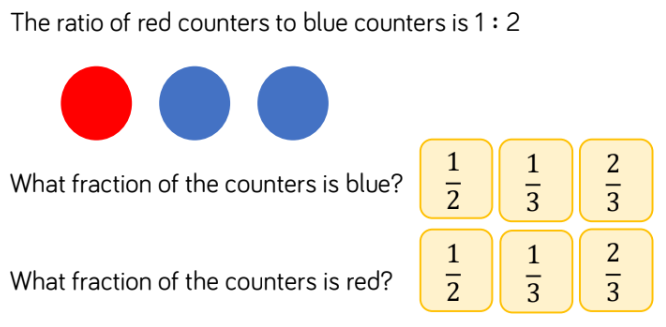 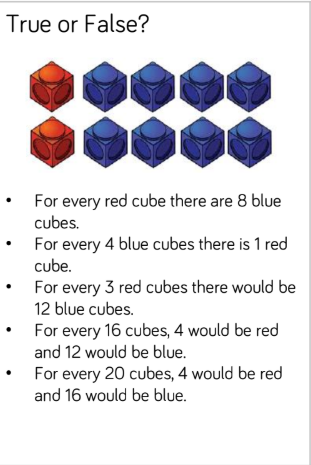 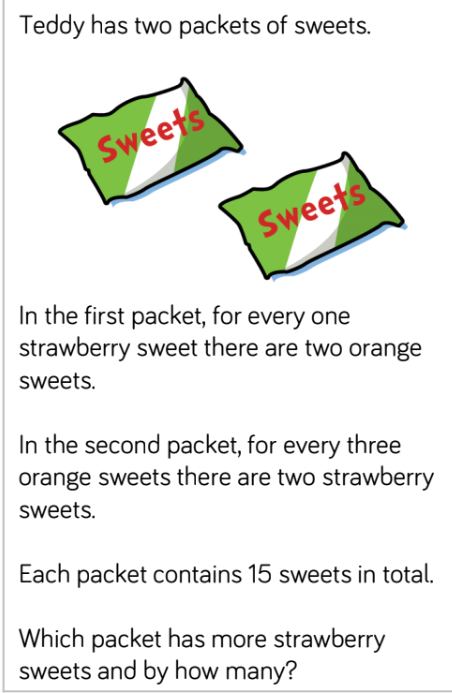 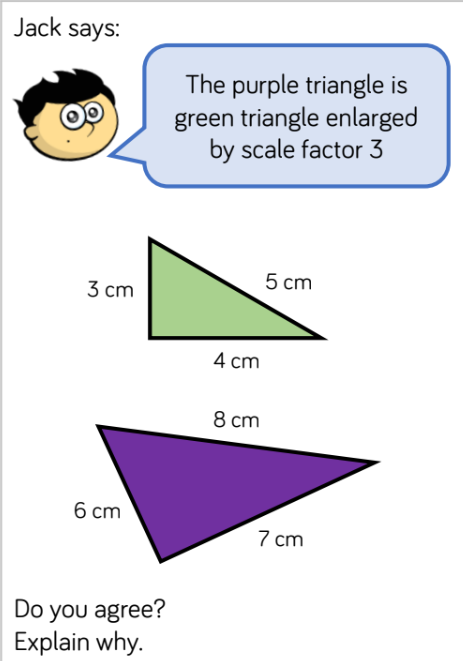 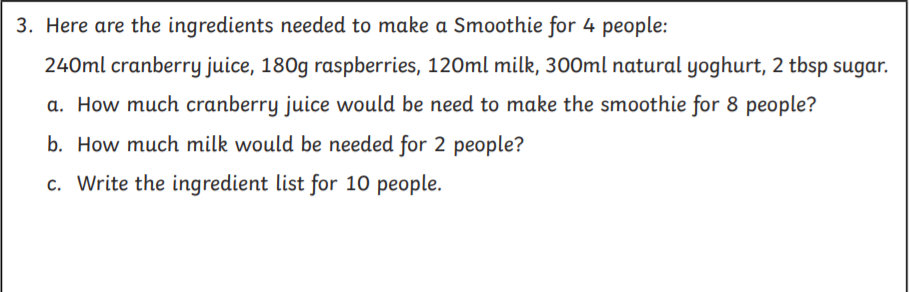 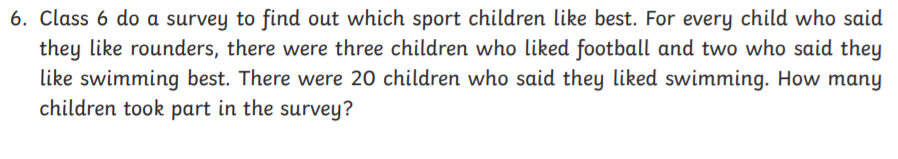 